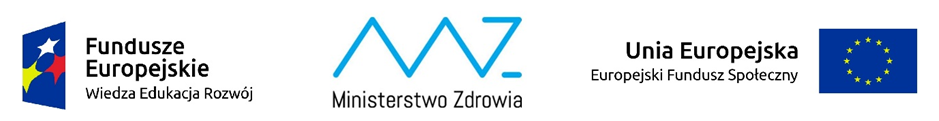 Załącznik nr 4Protokół odbioru jakościowego - wzórsporządzony w dniu ... na podstawie umowy nr ... z dnia ...Zamawiającym:Skarbem Państwa - Ministerstwem Zdrowia, z siedzibą w Warszawie, przy ulicy Miodowej 15, NIP: 525-19-18-554, reprezentowanym przez: …………………………………………, na podstawie pełnomocnictwa udzielonego przez Ministra Zdrowia z dnia … r., a Wykonawcą:* gdy Wykonawcą jest spółka prawa handlowego:..........................................................................., z siedzibą w ............................................... przy ulicy ............................................................, (kod pocztowy i nazwa miejscowości), wpisaną do rejestru przedsiębiorców Krajowego Rejestru Sądowego pod nr …………………, prowadzonego przez Sąd Rejonowy ......................................,  ……… Wydział Gospodarczy Krajowego Rejestru Sądowego, NIP: ............................, REGON: ........................................, reprezentowaną przez  ................................................., * gdy Wykonawcą jest osoba fizyczna prowadząca działalność gospodarczą:Panem/Panią ........................., zamieszkałym/ą w ..............………. (kod pocztowy), przy ulicy .........................., prowadzącym/ą działalność gospodarczą pod firmą .......................................,  adres wykonywania działalności gospodarczej: …………………………….., na podstawie wpisu do Centralnej Ewidencji i Informacji o Działalności Gospodarczej RP, PESEL: ........................, NIP: ..........................., REGON: ………………….., * gdy Wykonawcą jest osoba fizyczna:Panem/Panią ........................., zamieszkałym/ą w ..............………. (kod pocztowy), przy ulicy .........................., PESEL: ........................, NIP: ...........................Przedmiot umowy: Dostawa sprzętu tj.:a)	Monitorów – 30 sztukb)	Laptopów – 3 sztuki do siedziby Zamawiającego, zgodnie z wymaganiami Zamawiającego określonymi w Szczegółowym opisie przedmiotu zamówienia (OPZ).Umowa jest realizowana w ramach projektu pn. Mapy potrzeb zdrowotnych – Baza Analiz Systemowych i Wdrożeniowych, współfinansowanego przez Unię Europejską ze środków Europejskiego Funduszu Społecznego w ramach Programu Operacyjnego Wiedza Edukacja Rozwój.Odbiór jakościowy:Wykonawca dostarczył przedmiot umowy do siedziby Zamawiającego, zgodnie z wymaganiami Zamawiającego określonymi w Szczegółowym opisie przedmiotu zamówienia (OPZ).Wykonawca wykonał przedmiot umowy, a Zamawiający przyjął go.Zamawiający zgłosił następujące zastrzeżenia i uwagi do wykonanej pracy.………………………………………………………………………………………………………………………………………………………………………………………………………………………………………………Uwagi Wykonawcy:………………………………………………………………………………………………………………………………………………………………………………………………………………………………………………Ze strony Zamawiającego                                                      Ze strony Wykonawcy